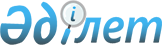 Мал шаруашылығы саласындағы субсидиялар көлемдерін бекіту туралы
					
			Күшін жойған
			
			
		
					Ақмола облысы әкімдігінің 2019 жылғы 5 ақпандағы № А-2/50 қаулысы. Ақмола облысының Әділет департаментінде 2019 жылғы 7 ақпанда № 7063 болып тіркелді. Күші жойылды - Ақмола облысы әкімдігінің 2019 жылғы 29 сәуірдегі № А-5/199 қаулысымен
      Ескерту. Күші жойылды - Ақмола облысы әкімдігінің 29.04.2019 № А-5/199 (ресми жарияланған күнінен бастап қолданысқа енгізіледі) қаулысымен.

      РҚАО-ның ескертпесі.

      Құжаттың мәтінінде түпнұсқаның пунктуациясы мен орфографиясы сақталған.
      "Асыл тұқымды мал шаруашылығын дамытуды, мал шаруашылығының өнімділігін және өнім сапасын арттыруды субсидиялау қағидаларын бекіту туралы" Қазақстан Республикасы Премьер-Министрінің орынбасары-Қазақстан Республикасы Ауыл шаруашылығы министрінің 2018 жылғы 15 маусымдағы № 256 бұйрығына (Нормативтік құқықтық актілерді мемлекеттік тіркеу тізілімінде № 17306 болып тіркелген) сәйкес, Ақмола облысының әкімдігі ҚАУЛЫ ЕТЕДІ:
      1. Осы қаулының 1-қосымшасына сәйкес асыл тұқымды мал шаруашылығын дамытуды субсидиялау бағыттары бойынша субсидиялар көлемдері бекітілсін.
      2. Осы қаулының 2-қосымшасына сәйкес мал шаруашылығының өнiмдiлiгiн және өнім сапасын арттыруды субсидиялау бағыттары бойынша субсидиялар көлемдері бекітілсін.
      3. Күші жойылды деп танылсын:
      1) "Мал шаруашылығы саласындағы субсидиялар көлемдерін бекіту туралы" Ақмола облысы әкімдігінің 2018 жылғы 24 қарашадағы № А-11/505 қаулысы (Нормативтік құқықтық актілерді мемлекеттік тіркеу тізілімінде № 6852 болып тіркелген, 2018 жылғы 27 қарашада Қазақстан Республикасы нормативтік құқықтық актілерінің электрондық түрдегі эталондық бақылау банкінде жарияланған);
      2) "Мал шаруашылығы саласындағы субсидиялар көлемдерін бекіту туралы" Ақмола облысы әкімдігінің 2018 жылғы 24 қарашадағы № А-11/505 қаулысына өзгерістер енгізу туралы" Ақмола облысы әкімдігінің 2018 жылғы 26 желтоқсандағы № А-12/571 қаулысы (Нормативтік құқықтық актілерді мемлекеттік тіркеу тізілімінде № 6971 болып тіркелген, 2018 жылғы 27 желтоқсанда Қазақстан Республикасы нормативтік құқықтық актілерінің электрондық түрдегі эталондық бақылау банкінде жарияланған).
      4. Осы қаулы Ақмола облысының Әділет департаментінде мемлекеттік тіркелген күнінен бастап күшіне енеді және ресми жарияланған күнінен бастап қолданысқа енгізіледі. Асыл тұқымды мал шаруашылығын дамытуды субсидиялау
бағыттары бойынша субсидиялар көлемдері Мал шаруашылығының өнiмдiлiгiн және өнім сапасын арттыруды
субсидиялау бағыттары бойынша субсидиялар көлемдері
					© 2012. Қазақстан Республикасы Әділет министрлігінің «Қазақстан Республикасының Заңнама және құқықтық ақпарат институты» ШЖҚ РМК
				
      Ақмола облысының
әкімі

М.Мырзалин
Ақмола облысы әкімдігінің
2019 жылғы 5 ақпандағы
№ А-2/50 қаулысына
1-қосымша
№
Субсидиялау бағыты
Өлшем бірлігі
Субсидиялау-дың көлемі
Субсидиялау-дың сомасы, мың теңге
Етті мал шаруашылығы
Етті мал шаруашылығы
Етті мал шаруашылығы
Етті мал шаруашылығы
Етті мал шаруашылығы
1.
Селекциялық және асыл тұқымдық жұмыс жүргізу
Селекциялық және асыл тұқымдық жұмыс жүргізу
Селекциялық және асыл тұқымдық жұмыс жүргізу
Селекциялық және асыл тұқымдық жұмыс жүргізу
1.1
Асыл тұқымды аналық бас
бас
20 000
400 000
1.2
Тауарлық аналық бас
бас
32 000
320 000
2.
Табынның өсімін молайту үшін пайдаланылатын етті тұқымдардың асыл тұқымды тұқымдық бұқасын күтіп-бағу
бас
250
25 000
3.
Отандық етті тұқымдардың асыл тұқымды тұқымдық бұқаларын сатып алу
бас
1 200
180 000
4.
Импорттық асыл тұқымды немесе таза тұқымды аналық мал басын сатып алу
бас
2 940
661 500
Барлығы
Барлығы
Барлығы
Барлығы
1 586 500
Сүтті және сүтті-етті мал шаруашылығы
Сүтті және сүтті-етті мал шаруашылығы
Сүтті және сүтті-етті мал шаруашылығы
Сүтті және сүтті-етті мал шаруашылығы
Сүтті және сүтті-етті мал шаруашылығы
1.
Асыл тұқымды бұқалардың ұрығын сатып алу
Асыл тұқымды бұқалардың ұрығын сатып алу
Асыл тұқымды бұқалардың ұрығын сатып алу
Асыл тұқымды бұқалардың ұрығын сатып алу
1.1
бір жынысты
доза
1 500
15 000
1.2
қос жынысты
доза
4 500
22 500
2.
Асыл тұқымды аналық мал басын сатып алу
Асыл тұқымды аналық мал басын сатып алу
Асыл тұқымды аналық мал басын сатып алу
Асыл тұқымды аналық мал басын сатып алу
2.1
Аустралия, АҚШ және Канада мен Еуропа елдерінен импортталған
бас
684
153 900
2.
Шаруа (фермер) қожалықтарында және ауыл шаруашылығы кооперативтерінде ірі қара малдың аналық басын қолдан ұрықтандыруды ұйымдастыру
бас
1 000
5 000
Барлығы
Барлығы
Барлығы
Барлығы
196 400
Етті құс шаруашылығы
Етті құс шаруашылығы
Етті құс шаруашылығы
Етті құс шаруашылығы
Етті құс шаруашылығы
1.
Отандық және шетелдік шаруашылықтардан ата-енелік/ата-тектік нысандағы асыл тұқымды тәуліктік балапан сатып алу
бас
172 380
103 428
Барлығы
Барлығы
Барлығы
Барлығы
103 428
Шошқа шаруашылығы
Шошқа шаруашылығы
Шошқа шаруашылығы
Шошқа шаруашылығы
Шошқа шаруашылығы
1.
Асыл тұқымды және таза тұқымды шошқалар сатып алу
бас
100
14 000
2.
Шошқалардың асыл тұқымды аналық басымен селекциялық және асыл тұқымдық жұмыстар жүргізу
бас
100
4 000
Барлығы
Барлығы
Барлығы
Барлығы
18 000
Қой шаруашылығы
Қой шаруашылығы
Қой шаруашылығы
Қой шаруашылығы
Қой шаруашылығы
1.
Селекциялық және асыл тұқымдық жұмыс жүргізу
Селекциялық және асыл тұқымдық жұмыс жүргізу
Селекциялық және асыл тұқымдық жұмыс жүргізу
Селекциялық және асыл тұқымдық жұмыс жүргізу
1.1
асыл тұқымды аналық бас
бас
550
1 375
1.2
тауарлық аналық бас
бас
3 000
4 500
2.
Асыл тұқымды тұқымдық қошқарлар сатып алу
бас
100
800
2.1
Асыл тұқымды ешкілердің аналық басын сатып алу
бас
340
13 600
Барлығы
Барлығы
Барлығы
Барлығы
20 275
Жиыны
Жиыны
Жиыны
Жиыны
1 924 603Ақмола облысы әкімдігінің
2019 жылғы 5 ақпандағы
№ А-2/50 қаулысына
2-қосымша
№
Субсидиялау бағыты
Өлшем бірлігі
Субсидиялау-дың көлемі
Субсидиялау-дың сомасы, мың теңге
Етті мал шаруашылығы
Етті мал шаруашылығы
Етті мал шаруашылығы
Етті мал шаруашылығы
Етті мал шаруашылығы
1.
Сыйымдылығы бір уақытта кемінде 1000 бас болатын бордақылау алаңдарына бордақылау үшін өткізілген бұқашықтардың құнын арзандату
тiрiдей салмағының бір тоннасы
1 250
250 000
2.
Сыйымдылығы бір уақытта кемінде 1000 бас болатын бордақылау алаңдары үшін бұқашықтарды бордақылау шығындарын арзандату
қосқан салмағының бір тоннасы
850
170 000
Барлығы
Барлығы
Барлығы
Барлығы
420 000
Сүтті және сүтті-етті мал шаруашылығы
Сүтті және сүтті-етті мал шаруашылығы
Сүтті және сүтті-етті мал шаруашылығы
Сүтті және сүтті-етті мал шаруашылығы
Сүтті және сүтті-етті мал шаруашылығы
1.
Сүт өндіру құнын арзандату
Сүт өндіру құнын арзандату
Сүт өндіру құнын арзандату
Сүт өндіру құнын арзандату
1.1
бағымдағы аналық бас саны 600 бастан басталатын шаруашылық
сынақ салмағының бір тоннасы
17 742
620 970
1.2
бағымдағы аналық бас саны 400 бастан басталатын шаруашылық
сынақ салмағының бір тоннасы
5 000
100 000
1.3
бағымдағы аналық бас саны 50 бастан басталатын шаруашылық
сынақ салмағының бір тоннасы
5 000
50 000
1.4
Ауыл шаруашылығы кооперативі
сынақ салмағының бір тоннасы
4 000
40 000
Барлығы
Барлығы
Барлығы
Барлығы
810 970
Жылқы шаруашылығы
Жылқы шаруашылығы
Жылқы шаруашылығы
Жылқы шаруашылығы
Жылқы шаруашылығы
1.
Бие сүтін өндіру және өңдеу құнын арзандату
тонна
320
19 200
Барлығы
Барлығы
Барлығы
Барлығы
19 200
Қой шаруашылығы
Қой шаруашылығы
Қой шаруашылығы
Қой шаруашылығы
Қой шаруашылығы
1.
Қозы өткізу құнын арзандату
бас
2 500
7 500
Барлығы
Барлығы
Барлығы
Барлығы
7 500
Етті құс шаруашылығы
Етті құс шаруашылығы
Етті құс шаруашылығы
Етті құс шаруашылығы
Етті құс шаруашылығы
1.
Құс етін өндіру құнын арзандату
Құс етін өндіру құнын арзандату
Құс етін өндіру құнын арзандату
Құс етін өндіру құнын арзандату
1.1
15 000 тоннадан басталатын нақты өндіріс
тонна
13 252,6
1 060 206,6
1.2
2 000 тоннадан басталатын нақты өндіріс
тонна
1 034,3
51 717,4
Барлығы
Барлығы
Барлығы
Барлығы
1 111 924
Жұмыртқалық құс шаруашылығы
Жұмыртқалық құс шаруашылығы
Жұмыртқалық құс шаруашылығы
Жұмыртқалық құс шаруашылығы
Жұмыртқалық құс шаруашылығы
1.
Тағамдық жұмыртқа өндіру құнын арзандату
Тағамдық жұмыртқа өндіру құнын арзандату
Тағамдық жұмыртқа өндіру құнын арзандату
Тағамдық жұмыртқа өндіру құнын арзандату
1.1
200 миллион данадан басталатын нақты өндіріс
мың дана
78 305,3
234 916
1.2
50 миллион данадан басталатын нақты өндіріс
мың дана
29 690,9
65 320
Барлығы
Барлығы
Барлығы
Барлығы
300 236
Жиыны
Жиыны
Жиыны
Жиыны
2 669 830